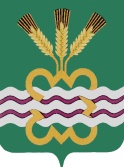 РОССИЙСКАЯ  ФЕДЕРАЦИЯСВЕРДЛОВСКАЯ  ОБЛАСТЬДУМА  КАМЕНСКОГО  ГОРОДСКОГО  ОКРУГАСЕДЬМОЙ СОЗЫВТринадцатое заседаниеРЕШЕНИЕ №136от 15 сентября 2022 годаО внесении изменений в Положение о территориальном общественном самоуправлении на территории муниципального образования «Каменский городской округ», утвержденное Решением Думы Каменского городского округа от 19.04.2018 № 219 (в редакции от 27.01.2022 № 46)	Рассмотрев экспертное заключение Государственно-правового Департамента Губернатора Свердловской области и Правительства Свердловской области от 20.08.2019 года № 753-ЭЗ, руководствуясь Федеральным законом Российской Федерации от 06.10.2003 N 131-ФЗ «Об общих принципах организации местного самоуправления в Российской Федерации», Уставом Каменского городского округа, Дума Каменского городского округа Р Е Ш И Л А:1. Внести в Положение о территориальном общественном самоуправлении на территории муниципального образования «Каменский городской округ», утвержденное Решением Думы Каменского городского округа от 19.04.2018 № 219 (в редакции от 27.01.2022 № 46), (далее - Положение), следующие изменения:
	1.1. В пункте 4 статьи 1 Положения слова «сельский населенный пункт, не являющийся муниципальным образованием» заменить словами «сельский населенный пункт, не являющийся поселением».	1.2. В пункте 6 статьи 1 Положения слова «Главы администрации» по тексту заменить словами «Главы».	1.3. В пункте 5 статьи 5 Положения слова «Выборы делегатов учредительной конференции производятся» заменить словами «Избрание делегатов учредительной конференции проводится».	1.4. В пункте 6 статьи 5 Положения слова «Выборы делегатов учредительной конференции признаются состоявшимися» заменить словами «Избрание делегатов учредительной конференции признается состоявшимся».	1.5. В подпункте 1 части первой пункта 2 статьи 9 Положения слова «Главы Администрации» заменить словами «Главы».	1.6. В подпункте 1 части второй пункта 2 статьи 9 Положения слова «Главы Администрации » заменить словами «Главы».	1.7. В пункте 6 статьи 9 Положения слова «и порядка организации» исключить.	1.8. В пункте 7 статьи 9 Положения слово «устава» заменить словами «устава (изменений и (или) дополнений, вносимых в устав) территориального общественного самоуправления».	1.9. Статью 10 Положения признать утратившей силу.	1.10. Подпункты 4 и 5 пункта 2 статьи 12 Положения признать утратившими силу.	1.11. Пункт 5 статьи 12 Положения после слова «делегатов» дополнить следующими словами «, представляющих не менее одной трети жителей соответствующей территории, достигших шестнадцатилетнего возраста,».	2. Опубликовать настоящее Решение в газете «Пламя», разместить в сети Интернет на официальном сайте муниципального образования «Каменский городской округ» http://kamensk-adm.ru и на официальном сайте Думы муниципального образования «Каменский городской округ» http://kamensk-duma.ru.	3. Контроль исполнения настоящего Решения возложить на постоянный Комитет Думы Каменского городского округа по вопросам законодательства и местного самоуправления (Н.П. Шубина).Председатель Думы Каменского городского округа   			Г.Т. ЛисицинаГлава Каменского  городского  округа                         			С.А. Белоусов